ЗАЯВЛЕНИЕ НА ВОЗВРАТ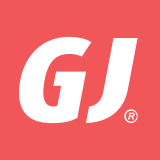 ЧТО ВЫ ХОТИТЕ ВЕРНУТЬ ДЛЯ ПОЛУЧЕНИЯ КОМПЕНСАЦИИ?ОТМЕТЬТЕ ПОДХОДЯЩИЙ ВАРИАНТ В СООТВЕТСТВИИ С ТЕМ, ЧТО ВЫ ОТПРАВЛЯЕТЕ В ПОСЫЛКЕСОСТАВ ВОЗВРАТАПЕРЕЧИСЛИТЕ ВСЕ ВЕЩИ, КОТОРЫЕ ВЫ ВОЗВРАЩАЕТЕКОДЫ ПРИЧИН ВОЗВРАТАМОЖНО УКАЗАТЬ НЕСКОЛЬКО ПРИЧИН ДЛЯ КАЖДОГО ТОВАРАКАК ВАМ ПЕРЕЧИСЛИТЬ ДЕНЕЖНЫЕ СРЕДСТВАВЕРНУТЬ ДЕНЕЖНЫЕ СРЕДСТВА МЫ МОЖЕМ ТОЛЬКО САМОМУ ПОКУПАТЕЛЮ НА ЕГО СЧЁТ В БАНКЕНОМЕР ЗАКАЗАМОЖНО ПЕРЕЧИСЛИТЬ НЕСКОЛЬКО ЗАКАЗОВМОЖНО ПЕРЕЧИСЛИТЬ НЕСКОЛЬКО ЗАКАЗОВПОКУПАТЕЛЬФАМИЛИЯПОКУПАТЕЛЬИМЯПОКУПАТЕЛЬОТЧЕСТВОЧАСТЬ ЗАКАЗАЧАСТЬ ЗАКАЗАВЕСЬ ЗАКАЗ ЦЕЛИКОМВЕСЬ ЗАКАЗ ЦЕЛИКОМТОВАРЫ БЕЗ БРАКАВсе возвращаемые товары надлежащего качества.Прошу вернуть стоимость товара.ТОВАРЫ С БРАКОМСреди возвращаемых товаров есть товар ненадлежащего качества.Прошу вернуть стоимость товара и обратной пересылки.ТОВАРЫ БЕЗ БРАКАВсе возвращаемые товары надлежащего качества.Прошу вернуть стоимость товара.ТОВАРЫ С БРАКОМСреди возвращаемых товаров есть товар ненадлежащего качества.Прошу вернуть стоимость товара, доставки и обратной пересылки.№КОД ТОВАРАОПИСАНИЕ, ЦВЕТЦЕНА,
РУБ.КОЛ-ВО,
ШТ.КОД ПРИЧИНЫ
ВОЗВРАТА12345678910Не подошёл размерНе подошёл цветНе подошёл фасонТовар ненадлежащего качества (брак)Товар не соответствует описанию на сайте:Другой размерДругой цветДругой фасонДругой артикулДРУГИЕ ПРИЧИНЫПОЖАЛУЙСТА, ОПИШИТЕ ИХДРУГИЕ ПРИЧИНЫПОЖАЛУЙСТА, ОПИШИТЕ ИХБАНКОВСКИЕ РЕКВИЗИТЫБИК БАНКА (9 ЗНАКОВ)КОРР. СЧЕТ БАНКА (20 ЗНАКОВ)ЛИЧНЫЙ СЧЁТ ПОЛУЧАТЕЛЯ (20 ЗНАКОВ)ДОСТОВЕРНОСТЬ ДАННЫХ ПОДТВЕРЖДАЮДАТА ____________________	ПОДПИСЬ ____________________ДЛЯ СЛУЖЕБНОГО ПОЛЬЗОВАНИЯ
ЗАПОЛНЯЕТСЯ СОТРУДНИКОМПод товаром ненадлежащего качества подразумевается товар, не способный обеспечить свои функциональные качества из-за существенного недостатка. К товару ненадлежащего качества также относится товар, не соответствующий заказанному. Отличие элементов дизайна или оформления от заявленных в описании на сайте не является неисправностью или не функциональностью товара.Деньги возвращаются единым платежом за целое отправление, вне зависимости от количества заказов, по которым оформлен возврат.Любые вопросы вы можете задать нашей Службе поддержкипо телефону 8 800 500-82-82 (бесплатно) или почтой dostavka@gloria-jeans.ru